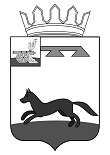 АДМИНИСТРАЦИЯ МУНИЦИПАЛЬНОГО ОБРАЗОВАНИЯ«ХИСЛАВИЧСКИЙ  РАЙОН» СМОЛЕНСКОЙ ОБЛАСТИП О С Т А Н О В Л Е Н И Еот  13 марта  2020 г. № 161Об исключении из реестра государственных муниципальных услуг в разделе «Отдел строительства, архитектуры и ЖКХ Администрации муниципального образования «Хиславичский район» Смоленской области» Административного регламента предоставления муниципальной услуги «Продление срока действия разрешения на строительство»В связи с  вступлением в законную силу Федерального закона от 03.08.2018 № 340-ФЗ «О внесении изменений в Градостроительный кодекс Российской Федерации и отдельные законодательные акты Российской Федерации» и приказом Министерства строительства и жилищно-коммунального хозяйства Российской Федерации от 19.09.2018 № 591/пр,Администрация муниципального образования «Хиславичский район» Смоленской области п о с т а н о в л я е т:1. Исключить из реестра государственных и муниципальных услуг в разделе «Отдел строительства, архитектуры и ЖКХ Администрации муниципального образования «Хиславичский район» Смоленской области» Административный регламент предоставления муниципальной услуги «Продление срока действия разрешения на строительство».Глава  муниципального образования «Хиславичский район» Смоленской области                                                                                 А. В. Загребаев                                     Визирование правового акта:Отп. 1 экз. – в делоИсп. С.Д. Зайцев«_____» ____________ 2020 г.2-21-04Разослать: прокуратура - 1,  отдел по строительству-1Визы:В.И. Златарев_______________«____» ________________ 2020 г.Визы:Т.В. Ущеко_______________«____» ________________ 2020  г.